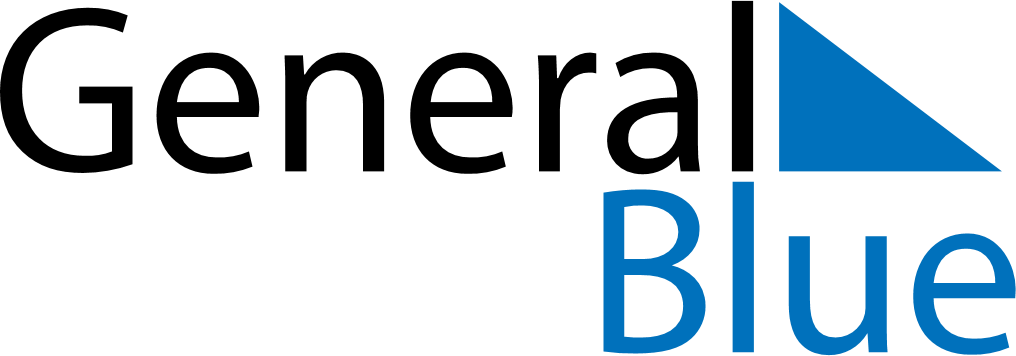 March 2024March 2024March 2024March 2024March 2024March 2024March 2024Ostrow Mazowiecka, Mazovia, PolandOstrow Mazowiecka, Mazovia, PolandOstrow Mazowiecka, Mazovia, PolandOstrow Mazowiecka, Mazovia, PolandOstrow Mazowiecka, Mazovia, PolandOstrow Mazowiecka, Mazovia, PolandOstrow Mazowiecka, Mazovia, PolandSundayMondayMondayTuesdayWednesdayThursdayFridaySaturday12Sunrise: 6:18 AMSunset: 5:10 PMDaylight: 10 hours and 51 minutes.Sunrise: 6:16 AMSunset: 5:12 PMDaylight: 10 hours and 55 minutes.34456789Sunrise: 6:14 AMSunset: 5:14 PMDaylight: 10 hours and 59 minutes.Sunrise: 6:12 AMSunset: 5:16 PMDaylight: 11 hours and 3 minutes.Sunrise: 6:12 AMSunset: 5:16 PMDaylight: 11 hours and 3 minutes.Sunrise: 6:09 AMSunset: 5:17 PMDaylight: 11 hours and 8 minutes.Sunrise: 6:07 AMSunset: 5:19 PMDaylight: 11 hours and 12 minutes.Sunrise: 6:05 AMSunset: 5:21 PMDaylight: 11 hours and 16 minutes.Sunrise: 6:02 AMSunset: 5:23 PMDaylight: 11 hours and 20 minutes.Sunrise: 6:00 AMSunset: 5:25 PMDaylight: 11 hours and 24 minutes.1011111213141516Sunrise: 5:58 AMSunset: 5:27 PMDaylight: 11 hours and 28 minutes.Sunrise: 5:55 AMSunset: 5:28 PMDaylight: 11 hours and 32 minutes.Sunrise: 5:55 AMSunset: 5:28 PMDaylight: 11 hours and 32 minutes.Sunrise: 5:53 AMSunset: 5:30 PMDaylight: 11 hours and 37 minutes.Sunrise: 5:51 AMSunset: 5:32 PMDaylight: 11 hours and 41 minutes.Sunrise: 5:48 AMSunset: 5:34 PMDaylight: 11 hours and 45 minutes.Sunrise: 5:46 AMSunset: 5:36 PMDaylight: 11 hours and 49 minutes.Sunrise: 5:44 AMSunset: 5:37 PMDaylight: 11 hours and 53 minutes.1718181920212223Sunrise: 5:41 AMSunset: 5:39 PMDaylight: 11 hours and 57 minutes.Sunrise: 5:39 AMSunset: 5:41 PMDaylight: 12 hours and 2 minutes.Sunrise: 5:39 AMSunset: 5:41 PMDaylight: 12 hours and 2 minutes.Sunrise: 5:36 AMSunset: 5:43 PMDaylight: 12 hours and 6 minutes.Sunrise: 5:34 AMSunset: 5:45 PMDaylight: 12 hours and 10 minutes.Sunrise: 5:32 AMSunset: 5:46 PMDaylight: 12 hours and 14 minutes.Sunrise: 5:29 AMSunset: 5:48 PMDaylight: 12 hours and 18 minutes.Sunrise: 5:27 AMSunset: 5:50 PMDaylight: 12 hours and 22 minutes.2425252627282930Sunrise: 5:25 AMSunset: 5:52 PMDaylight: 12 hours and 27 minutes.Sunrise: 5:22 AMSunset: 5:54 PMDaylight: 12 hours and 31 minutes.Sunrise: 5:22 AMSunset: 5:54 PMDaylight: 12 hours and 31 minutes.Sunrise: 5:20 AMSunset: 5:55 PMDaylight: 12 hours and 35 minutes.Sunrise: 5:17 AMSunset: 5:57 PMDaylight: 12 hours and 39 minutes.Sunrise: 5:15 AMSunset: 5:59 PMDaylight: 12 hours and 43 minutes.Sunrise: 5:13 AMSunset: 6:01 PMDaylight: 12 hours and 47 minutes.Sunrise: 5:10 AMSunset: 6:02 PMDaylight: 12 hours and 52 minutes.31Sunrise: 6:08 AMSunset: 7:04 PMDaylight: 12 hours and 56 minutes.